Fundusze Europejskie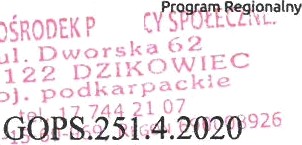  Wojewódzki Urząd Pracy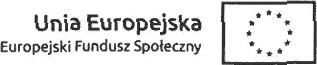 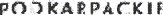 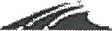 w Rzeszowie                                                                                 	                                                            Dzikowiec 18.12.2020r.ZAWIADOMIENIE O WYBORZE NAJKORZYSTNIEJSZEJ OFERTYZamawiający: Gmina Dzikowiec/Gminny Ośrodek  Pomocy Społecznej  w  Dzikowcu 36-122  Dzikowiec uI. Dworska  62 informuje, że wyniku postępowania    w trybie zapytania ofertowego na usługę w formie wsparcia dietetycznego dla OF uczestników projektu „Wypożyczalnia sprzętu rehabilitacyjnego dla mieszkańców Gminy Dzikowiec”finansowanego ze środków Unii Europejskiej w ramach Regionalnego Programu Operacyjnego Województwa Podkarpackiego Projekt numer: RPPK.08.03.00-IP.01-18-032/18 Oś priorytetowa: VIII Integracja społeczna, Działanie 8.3 Zwiększenie dostępu do usług społecznych i zdrowotnych w ramach Regionalnego Programu Operacyjnego Województwa Podkarpackiego na lata 2014-2020.   została wybrana oferta Wykonawcy :Oferta B- COLSUNTING Bartomiej Gębarowski u1. Malczewskiego 11/49, 35-114 Rzeszów osiągnęła najwyższą ilość punktów. Oferent spełnił wszystkie kryteria zawarte w zapytaniu ofertowym i opisie przedmiotu zamówienia.Otrzymują:1. B-CONSULTING Bartłomiej Gębarowski , Rzeszów2. Strona internetowa www.gminadzikowiec.itl.pl3. a/a.                                                                                                                             Kierownik GOPS                                                                                                                                Urszula HahnLp.Nazwa i adresWykonawcyLiczba otrzymanych punktów1.B- COLSUNTINGBartłomiej Gębarowskiul. Malczewskiego 11/4935-114 Rzeszów              100